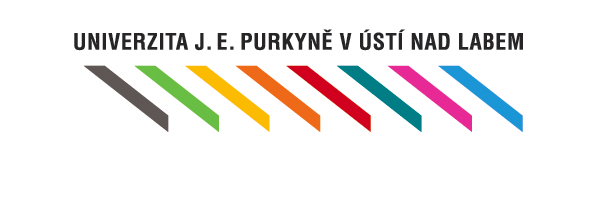 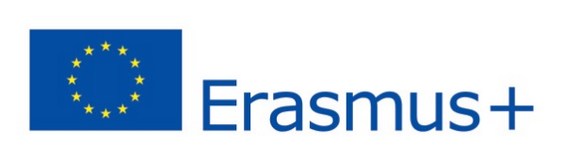 APPLICATION FOR TEACHING STAY WITHIN THE ERASMUS+ PROGRAMMEConsent to the personal data processing and privacy policyin accordance with Regulation (EU) 679/2016 of the European Parliament and of the European Council (General Data Protection Regulation, hereinafter „Regulation“) The data controller is Jan Evangelista Purkyně University in Ústí nad Labem, Pasteurova 3544/1, 400 96 Ústí nad Labem (hereinafter „Controller“). The data protection officer can be contacted by e-mail address poverenec@ujep.cz or telephone numbers +420 475 286 350, +420 720 073 202.The Controller processes the above mentioned personal data and the number of a bank account for the purpose of the conclusion of the mobility contract, its realization and accounting for the period of realization of the mobility and 10 years after finishing the relevant project. Above mentioned personal data will be processed manually and automatically and can be processed by the following processors:software provider for mobilities in the Erasmus+ programme,Ministry of Education, Youth and Sports, Centre for International Cooperation in Education, European Commission,eventually by other processing software, service and application providers not being used by the Controller now.Depending on the chosen destination, personal data may be transferred to countries outside the European Union. In this case, the protection of the personal data is ensured by a contractual clause with a foreign institution or other legal instrument in accordance with the Regulation. I understand that under the Regulation I have the right to request the Controller what personal data the Controller is processing, require a copy of such data, access to such data and right to rectification or erasure (right to be forgotten), right to demand restrictions of processing of such data, right to data portability and in case of doubt the lawful processing of personal data, I have the right to file a complaint with the Office of Personal Data Protection, Pplk. Sochora 27, 170 00 Prague, www.uoou.cz.I also grant the Controller my consent to process photographs and videos of me taken during realisation of my mobility for marketing purposes such as promotion of the Erasmus+ programme in the press or using them for promotion items for period of realization of my mobility and 10 years after finishing the mobility. I understand that my consent is voluntary and I can withdraw it anytime.Further information about the personal data processing is available on the website of the Controller.I hereby declare that all provided personal data mentioned above are accurate and true and I undertake to promptly report any changes in the data.Name and surname:………………………………..……………………………..…………………Date:………………………………………….…… Signature:…………………….……………………………..……The application accepted by the Faculty Coordinator on: ………………..…...… Faculty Coordinator 's signature: ………………..………………….………..………….………...………The application accepted by the Institutional Coordinator on: …………………..Institutional Coordinator's signature: ………………….……………….……….……………...….……Name(s) and surname(s)Gender (Male/Female/Undefined)Date of birth:Receiving faculty, departmentNationalitySeniority(number of years worked in the field of teaching)Permanent addressPhoneE-mailSending institutionDates of mobility(month and year at least)Duration of teaching stay(number of working days without travel - min. 2 days)Duration of mobility(including travel days)